March 4, 2019RE: Call for Integrated  Postdoctoral Fellowships, 2019-20 (*)As approved by the Management Board of University of Haifa, The Graduate Studies Authority will grant scholarships to post-doctoral students in the academic year 2019-20.The purpose of these scholarships is to enable postdoctoral students to devote most of their time to research and to create appropriate conditions that will enable them to complete the course within a normative period. The scholarships are intended for new post-doctoral students as well as those who continue for the second year of the program.Scholarship amount:The scholarship amount is 69,000 NIS per year not exceeding two years. As a part of the scholarship, the Graduate Studies Authority will fund a sum of 34,500 NIS per year and another amount of 34,500 NIS will be funded by the supervisor's research budget or from his/ hers other sources.Submission Terms:The scholarships are meant for doctoral students who have completed their studies at a university other than the University of Haifa.Doctoral students who have completed their studies at the University of Haifa and wish to study in a department other than the department, in which they completed their doctorate, can also apply for a scholarship.Candidate who received an entitlement to a doctorate before October 1, 2014, cannot submit a request.Candidates must submit their doctorate thesis for judgment no later than the date of submission of the application for this scholarship.Application is open also to candidates who have completed one year of post-doctoral training and wish to extend their studies for an additional year.Application process:The applicant will submit the signed forms and the relevant documents below to Ms. Suzan Aminpour by email: saminpu1@univ.haifa.ac.il and also in 1 (one) hard copy in a nylon to Ms. Aminpour, Eshkol Tower, 10th floor room 1015, or in her mailbox on the 25th floor until 15.5.2019 (extensions will not be possible beyond this date):To your attention, extension of a scholarship for another year requires submission of the form too.Curriculum vitae in Hebrew or English (in structured format as attached).Doctoral degree and / or confirmation of the submission of a doctorate for judgment. (First year candidates only)Letter of recommendation from the supervisor according to a structured form (attached). In the body of the letter, the supervisor will commit to cover half the amount of the scholarship, as requested.A confirmation from the head of the department to accept the candidate as a postdoctoral fellowship. (First year candidates only)Two recommendations from senior faculty members from recognized universities / research institutions in Israel and abroad. (First year candidates only)First year's academic report. (Second year's candidates only)Summary of the candidate's research program for the period of study (up to 2 pages).A copy of the applicant's scientific publications, if any.Summarizing excel table (by email only)Candidate selection process:As the head of the Committee for Graduate Studies scholarships, The Dean of The Graduate Studies Authority, together with the committee, will review all applications for scholarships and approve them according to the Institute's considerations and budgetary possibilities. Granting of the scholarship will be contingent on the receipt of a budget approval for the supervisor's payment.Criteria for selecting candidates:Academic and research achievements that will be reflected in recommendations and on the curriculum vita.Publications in refereed journals.Recommendation letters.The research proposal.Commitments of the student after scholarship is approved:To complete the research work within two years at the most from the beginning of post-doctoral studies.To submit an annual scientific report by the end of August 1,In case of extension of scholarship for the second year, to submit a scientific report by the date of submitting the application for extension in the following year.Not to work in additional work whether paid or unpaid. In special cases, a request for teaching work at the University of Haifa or other academic institutes will be submitted for a period of two to eight hours per week if it does not significantly harm the course.To notify the Dean of Graduate Studies for the termination of the scholarship and add a letter from the supervisor, including the reasons for his departure. The notification will be submitted one month prior to the date of departure. In this case, the student will pay the relative portion of the final payment and waive the balance of the scholarship payments.Best regards,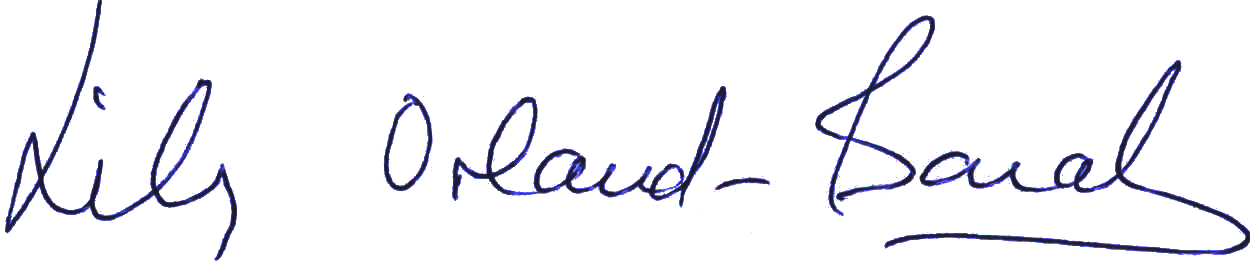 Prof. Lily Orland-BarakDean of Graduate Studies AuthorityCopies:Prof. Ron Rubin, PresidentProf. Gustavo Mish, RectorDean of facultiesDr. Sharon Link, Academic SecretaryMs. Sigalit Rajuan, Head of the Graduate Studies AuthorityMs. Laurence Amar International Study Programs Coordinator GSA
Ms. Suzan Aminpour Postdoctoral and Project Coordinator GSAMs. Tzipi Galil - M.A Scholarships and Aid Coordinator GSAMr. Asael Waisman, Coordinator, Postdoctoral Scholarships GSA(*)The written document is in the masculine form, but refers to both sexes